Министерство здравоохранения Российской ФедерацииГосударственное бюджетное образовательное учреждениевысшего профессионального образования «МОСКОВСКИЙ ГОСУДАРСТВЕННЫЙ МЕДИКО-СТОМАТОЛОГИЧЕСКИЙ УНИВЕРСИТЕТ ИМЕНИ А.И. ЕВДОКИМОВА» ГБОУ ВПО МГМСУ им. А.И. Евдокимова Минздрава РоссииПРОГРАММА ПРАКТИКИ Цель и задачи программы практикиПеречень планируемых результатов обучения при прохождении практикиКомпетенции, закрепленные за практикойРезультаты обученияОбъем практики и виды учебной работыСодержание практикиФормы отчетности по практикеФонд оценочных средств для проведения промежуточной аттестации по практикеПаспорт фонда оценочных средств по практике представлен в Приложении 1.Фонд оценочных средств по практике.Типовые контрольные задания или иные материалы, необходимые для оценки знаний, умений, навыков, характеризующих этапы формирования компетенцийСитуационная задача. Больной 70 лет после операции резекции желудка по поводу язвенной  болезни находится в отд. реанимации. Из анамнеза известно, что больной три года назад перенес инфаркт миокарда. Страдает гипертонической болезнью. При кардиомониторном наблюдении - синусовый ритм, ЧСС - 100 в 1 мин. АД = 160/90 мм рт.ст.Внезапно на ЭКГ появились нарушения ритма: отсутствие QRS-комплексов, сопровождающиеся потерей сознания и отсутствием пульса на сонных артериях.  Вопросы:1.Ваш диагноз2.Причина нарушения кровообращения 3.Алгоритм лечебных мероприятий4.Какие  медикаментозные препараты необходимо ввести в первую очередь?5.Какие нарушения водно-электролитного баланса могли способствовать   нарушению кровообращения у данного больного?Тесты.Критерии и шкала оценивания промежуточной аттестацииОценивание обучающегося на тестированииОценивание обучающегося на собеседованииОценивание практической подготовкиПрактические задания (манипуляции) выполняются студентом самостоятельно.Учебно-методическое обеспечение, необходимое для проведения практикиОсновная литератураДополнительная литератураМетодические указания для обучающихся о порядке подготовки отчетности по практикеРесурсы информационно-телекоммуникационной сети «Интернет»Материально-техническая база, необходимая для проведения практикиАудиторный фонд предлагает обустроенные аудитории для проведения аудиторных занятий. Они оснащены столами, стульями, досками, техническим оборудованием. Практики проводятся на клинических базах, с которыми заключены соответствующие договораДля проведения аудиторных занятий используется различное оборудование.Библиотечный фонд укомплектован печатными и/или электронными изданиями основной и дополнительной учебной литературы.КафедраАнестезиологии-реаниматологииУТВЕРЖДАЮПроректор по учебной работе____________________ /И.В. Маев/          28 августа___   __  __ 2015 г.М. П.ПроизводственнаяВид практикиПроизводственная (клиническая) практикаНазвание практики Стационарная. Практика по получению опыта профессиональной деятельностиСпособ и форма проведения практикиПрограмма по практикеПрограмма по практикеПроизводственная (клиническая) практикаПроизводственная (клиническая) практикаНазвание практикиНазвание практикисоставлена на основании требований Федерального государственного образовательного стандарта высшего образования по направлению подготовки/специальности (уровень подготовки кадров высшей квалификации)  составлена на основании требований Федерального государственного образовательного стандарта высшего образования по направлению подготовки/специальности (уровень подготовки кадров высшей квалификации)  31.08.02 Анестезиология-реаниматологияКод и наименование специальности/направления подготовкиКвалификация выпускникаВрач-анестезиолог-реаниматологКвалификация (степень) выпускникаФорма обученияОчнаяОчная/очно-заочнаяСОСТАВИТЕЛИСОСТАВИТЕЛИСОСТАВИТЕЛИИ.Г. БобринскаяПрофессор, д.м.н.,Е.А. ТишковДоцент, к.м.н.ФИОДолжность, степеньРАССМОТРЕНАРАССМОТРЕНАРАССМОТРЕНАРАССМОТРЕНАПРИНЯТАПРИНЯТАПРИНЯТАПРИНЯТАна заседании кафедрына заседании кафедрына заседании кафедрына заседании кафедрына заседании Ученого совета факультетана заседании Ученого совета факультетана заседании Ученого совета факультетана заседании Ученого совета факультетаАнестезиологии-реаниматологииАнестезиологии-реаниматологииАнестезиологии-реаниматологииАнестезиологии-реаниматологииНаименование кафедрыНаименование кафедрыНаименование кафедрыПротокол № лечебноголечебногоПротокол № 1Дата                                          Номер протоколаДата                                          Номер протоколаДата                                          Номер протоколаДата                                          Номер протоколаДата                                          Номер протоколаДата                                          Номер протоколаДата                                          Номер протоколаДата                                          Номер протоколаЗаведующий кафедройЗаведующий кафедройЗаведующий кафедройЗаведующий кафедройПредседатель Ученого совета факультетаПредседатель Ученого совета факультетаПредседатель Ученого совета факультетаПредседатель Ученого совета факультетаВ.В. МорозВ.В. МорозВ.В. МорозИ. В. ПоддубныйИ. В. ПоддубныйИ. В. ПоддубныйПодписьРасшифровка подписиРасшифровка подписиРасшифровка подписиПодписьРасшифровка подписиРасшифровка подписиРасшифровка подписиСОГЛАСОВАНОСОГЛАСОВАНОСОГЛАСОВАНОНачальник учебного управления профессионального образованияН.В. ЯрыгинДиректор фундаментальной библиотекиЕ.А. СтупаковаДолжностьПодписьРасшифровка подписиПрактикаПрактикаПрактикапроизводственная (клиническая) практикапроизводственная (клиническая) практикапроизводственная (клиническая) практикапроизводственная (клиническая) практикапроизводственная (клиническая) практикаНазвание практикиНазвание практикиНазвание практикиНазвание практикиНазвание практикиреализуется вбазовойбазовойбазовойчасти учебного плана подготовки специалиста для обучающихсяБазовой/ВариативнойБазовой/ВариативнойБазовой/ВариативнойБазовой/Вариативнойпо направлению подготовки (специальности)по направлению подготовки (специальности)по направлению подготовки (специальности)по направлению подготовки (специальности)по направлению подготовки (специальности)31.08.02 Анестезиология-реаниматология31.08.02 Анестезиология-реаниматология31.08.02 Анестезиология-реаниматология31.08.02 Анестезиология-реаниматология31.08.02 Анестезиология-реаниматологияКод и наименование специальности/направления подготовкиКод и наименование специальности/направления подготовкиКод и наименование специальности/направления подготовкиКод и наименование специальности/направления подготовкиКод и наименование специальности/направления подготовкиочнойочнойформы обучения.формы обучения.формы обучения.Очной/очно-заочнойОчной/очно-заочнойЦель:Цель:Цель:Цель:Цель:Получить практические навыки на основании теоретических и клинических знаний по специальности «анестезиология-реаниматология».Получить практические навыки на основании теоретических и клинических знаний по специальности «анестезиология-реаниматология».Получить практические навыки на основании теоретических и клинических знаний по специальности «анестезиология-реаниматология».Получить практические навыки на основании теоретических и клинических знаний по специальности «анестезиология-реаниматология».Получить практические навыки на основании теоретических и клинических знаний по специальности «анестезиология-реаниматология».Задачи:Задачи:Задачи:Задачи:Показания и противопоказания к проведению сердечно-легочной реанимацииПоказания и противопоказания к проведению сердечно-легочной реанимацииПоказания и противопоказания к проведению сердечно-легочной реанимацииПоказания и противопоказания к проведению сердечно-легочной реанимацииПоказания и противопоказания к проведению сердечно-легочной реанимацииМетоды сердечно-легочной реанимацииМетоды сердечно-легочной реанимацииМетоды сердечно-легочной реанимацииМетоды сердечно-легочной реанимацииМетоды сердечно-легочной реанимацииМетоды осуществления артериального, венозного и лимфатического сосудистого доступаМетоды осуществления артериального, венозного и лимфатического сосудистого доступаМетоды осуществления артериального, венозного и лимфатического сосудистого доступаМетоды осуществления артериального, венозного и лимфатического сосудистого доступаМетоды осуществления артериального, венозного и лимфатического сосудистого доступаМетоды интубации трахеиМетоды интубации трахеиМетоды интубации трахеиМетоды интубации трахеиМетоды интубации трахеи№КодкомпетенцииСодержание компетенцииУК-1готовность к абстрактному мышлению, анализу, синтезу.ПК-4готовность к применению социально-гигиенических методик сбора и медико-статистического анализа информации о показателях здоровья взрослых и подростковПК-5готовность к определению у пациентов патологических состояний, симптомов, синдромов заболеваний, нозологических форм в соответствии с Международной статистической классификацией болезней и проблем, связанных со здоровьемПК-6готовность к применению комплекса анестезиологических и (или) реанимационных мероприятийПК-9готовность к формированию у населения, пациентов и членов их семей мотивации, направленной на сохранение и укрепление своего здоровья и здоровья окружающих№КодкомпетенцииРезультаты обученияУК-1Знать:методы организации самостоятельной работы, развития творческих способностей и профессионального мышления обучающихся.ПК-4Знать: 1. Методику исследования здоровья населения с целью его сохранения, укрепления и восстановления. 2. Методики сбора, статистической обработки и анализа информации о здоровье детей и подростков. 3. Ведущие медико-демографические показатели, характеризующие общественное здоровье, определение и уровень в динамике. 4. Структуру  причин и уровни смертности среди детей и подростков. 5. Показатели заболеваемости и инвалидности, определение, характеристики, уровень и структуру. 6. Основные показатели работы медицинской организации. Уметь:  Вычислять и оценивать основные виды статистических величин, коэффициенты корреляции и стандартизации.Оценивать достоверность средних и относительных величин, разность средних величин и показателей, коэффициентов корреляции.Составлять план и программу медико - статистических исследований, определять репрезентативный объем выборочной совокупности.Вычислять и оценивать уровень и структуру заболеваемости, смертности.Вычислять и оценивать показатели, характеризующие деятельность медицинских организаций.Приобрести опыт: работы со статистическими данными для анализа информации о показателях здоровья.ПК-5Знать МКБ, симптоматику наиболее часто встречающихся нозологийУметь собирать анамнез, ставить показания к необходимым лабораторным и инструментальным исследованиям Владеть клиническим мышлением Приобрести опыт диагностики критических состояний при различной нозологии                  ПК-6Знать виды остановки сердца, симптоматику остановки кровообращения, смерти мозга, методы базовой реанимацииУметь ставить диагноз клинической смерти и смерти мозгаВладеть методами базовой реанимации, использования АВДПриобрести опыт проведения реанимационных мероприятийПК-9Знать: 1. Формы и методы организации гигиенического образования и воспитания; 2. Основные факторы риска, оказывающие влияние на состояние здоровья. 3. Хронические неинфекционные заболевания, вносящие наибольший вклад в структуру смертности. 4. Главные составляющие здорового образа жизни.Уметь: 1. Организовать работу по формированию у населения, пациентов и членов их семей мотивации, направленной на сохранение и укрепление своего здоровья и здоровья окружающих.2. Анализировать значение различных факторов в формировании индивидуального здоровья человека и населения страны, города, села, объяснять влияние различных факторов на здоровье человека.3. Устанавливать	взаимосвязь	между индивидуальным здоровьем человека и здоровьем населения города, страны. 4. Понимать значение образа жизни для сохранения здоровья человека и планировать свою жизнедеятельность на основе знаний о здоровом образе жизни.Владеть: Основными методами формирования у населения мотивации на сохранение и укрепление своего здоровья и здоровья окружающих.Приобрести опыт: формирования у населения, пациентов и членов их семей мотивации, направленной на сохранение и укрепление своего здоровья и здоровья окружающих.Общая трудоемкость практикиОбщая трудоемкость практикиОбщая трудоемкость практикиОбщая трудоемкость практикиОбщая трудоемкость практикиОбщая трудоемкость практикиАнестезиология-реаниматологияАнестезиология-реаниматологияАнестезиология-реаниматологияАнестезиология-реаниматологияАнестезиология-реаниматологияАнестезиология-реаниматологияНазвание практикиНазвание практикиНазвание практикиНазвание практикиНазвание практикиНазвание практикисоставляет66зачетных единиц2376акад. часовОрганизационная форма учебной работыОрганизационная форма учебной работыПродолжительность практикиПродолжительность практикиПродолжительность практикиПродолжительность практикиПродолжительность практикиПродолжительность практикиОрганизационная форма учебной работыОрганизационная форма учебной работызач. ед.акад. час.по семестрам (в нед.)по семестрам (в нед.)по семестрам (в нед.)по семестрам (в нед.)Организационная форма учебной работыОрганизационная форма учебной работызач. ед.акад. час.1234Общая трудоемкость по учебному плануОбщая трудоемкость по учебному плану662376594594594594Общая трудоемкость в неделяхОбщая трудоемкость в неделях4411111111Промежуточный контрольЗачет с оценкой0000№ разделаРаздел практикиНазвание тем раздела и их содержание№ разделаРаздел практикиНазвание тем раздела и их содержание№ разделаРаздел практикиНазвание тем раздела и их содержаниеОбучающий симуляционный курс Базовые реанимационные мероприятия у взрослых и электроимпульсная терапия.  Расширенные реанимационные мероприятия у взрослых; начальное лечение острых коронарных синдромов и аритмий.    3. Реанимационные мероприятия в педиатрии и у новорожденных.  Остановка сердца в особых ситуациях.  Этика в реаниматологии. Остановка сердца в особых ситуациях.  Этика в реаниматологии. Этика в реаниматологии.Интубация трахеиВиды клинков ларингоскопов, фибробронхоскопы, набор для трахеостомии, набор для коникотомии.Оро- и назотрахеальная интубация с помощью прямой ларингоскопии, интубация трахеи «вслепую», интубация трахеи одно- и двухпросветными трубками, виды трахеостомии, коникотомияФизикальные методы контроля стояния интубационной трубки, эндоскопические методы контроля.Сосудистый доступРазмеры внутрисосудистых катетеров, катетеры для катетеризации периферических сосудов, катетеры для катетеризации легочной артерии,Способы катетеризации периферических вен, способы катетеризации легочной артерии, способы катетеризации центральных вен, катетеризация луковицы яремной вены, катетеризация умбиликальной вены, веносекция.Способы катетеризации периферических артерий, бедренной артерииКатетеризация общего лимфатического протока, катетеризация периферических лимфатических протоков.Самостоятельная работа в стационареУход за больными реанимационных отделений, диагностику синдромальных нарушений, Методы мониторинга функций организма.Ставить показания к госпитализации больных в отделение реаниматологии и переводу их в госпитальные отделенияКорригировать синдромальные нарушения при различных нозологических ситуациях, Трактовать показания монитора, лабораторных и функциональных исследований.Экстракорпоральные методы дезинтоксикации, Режимы ИВЛ, Методы и средства инфузионно-трансфузионной терапии, Методы коррекции нарушений гемостаза и иммунной системы, Методы контроля корригируемых функций. Лечение различных видов шока.Безопасность работы в операционной. Виды и методы анестезиологического обеспечения, шкалы операционно-анестезиологического риска, предоперационное обследование больного, препараты для премедикации и наркоза, профилактика ТЭЛА. Анестезиологическое обеспечение оперативных вмешательств в различных областях хирургии Анестезиологическое обеспечение экстренных оперативных вмешательств, эндоскопических исследований, в амбулаторных условиях, при терминальных состояниях. Особенности анестезиологического обеспечения геронтологических больных. Особенности анестезиологического обеспечения в акушерстве. Осложнения в анестезиологии. Определение показаний к переводу больных в реаниматологические отделения.Ингаляционный наркоз Неингаляционный наркозОбщая анестезия в акушерстве и гинекологии№ п/пФормы отчетностиАттестационный листОценочные средстваКоличествоЗадания в тестовой форме100Ситуационные задачи30Компьютерные задачи с манекенамиЛюбое количество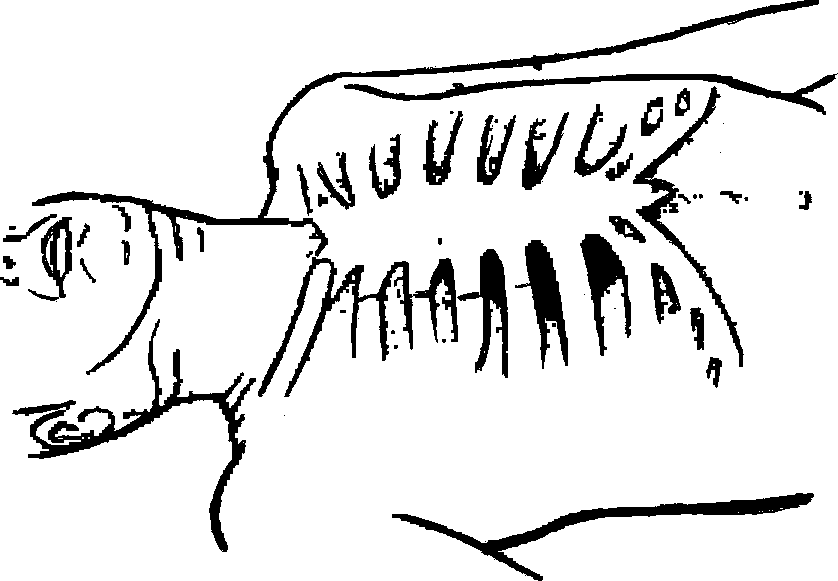 3. При проведении наружного массажа сердца у взрослого ладони располАГАЮтна верхней трети грудины на границе верхней и средней трети грудины на границе средней и нижней трети грудины по срединно-ключичной линии слева над мечевидным отросткомОбучающимся даются2варианта тестов по 50тестовых заданий в каждом.Оценка (пятибалльная)Количество верных ответовотлично45-50хорошо40-44удовлетворительно35-39неудовлетворительно34 и менееОценка (пятибалльная)Требования к знаниямотлично«Отлично»  выставляется обучающемуся, показавшему полные и глубокие знания программы дисциплины,  способность к их систематизации и клиническому мышлению, а также способность применять приобретенные знания в стандартной и нестандартной ситуациихорошо«Хорошо» выставляется обучающемуся, показавшему  хорошие/серьезные знания программы дисциплины, способному применять приобретенные знания в стандартной ситуации. Но не достигшему способности к их систематизации и клиническому мышлению, а также  к применению их в нестандартной ситуацииудовлетворительно «Удовлетворительно»  выставляется обучающемуся, показавшему слабые знания, но владеющему основными разделами программы дисциплины, необходимым минимумом  знаний и  способному применять их по образцу в стандартной ситуациинеудовлетворительно«Неудовлетворительно»  выставляется обучающемуся, показавшему поверхностные знания, что не позволяет ему применять приобретенные знания даже по образцу в стандартной ситуацииОценкаТребования к практической подготовкеЗачтеноВыполнены все требования, демонстрация навыков в полном объемеНе зачтеноНе выполнены все требования, демонстрация навыков не в полном объеме№ п/пНаименование№ п/пНаименованиеДолина О.А. Анестезиология и реаниматология ГЭОТАР, 2010 г.Малышев В.Д., Свиридов С.В. Интенсивная терапия МИА, 2009 г.Кассиль В.Л., Выжигина М.А., Хапий Х.Х. Механическая вентиляция легких в анестезиологии и интенсивной терапии М. МЕДпресс-информ, 2009Лилли Л. Патофизиология сердечно-сосудистой системы М. Бином, 2010Уэст Дж. Б. Патофизиология органов дыхания, М. Бином, 2008Лиитвицкий П.Ф. Патофизиология М. ГЭОТАР-Медиа, 2012 г.Мороз В.В. с соавт. Шок Уч.-метод. пособие, М. 2011Мороз В.В. с соавт. Сердечно-легочная и церебральная реанимация Уч.-метод. пособие, М. 2011№ п/пНаименование№ п/пНаименованиеЗильбер А.П. Этюды респираторной медицины М. МЕДпресс-информ, 2007	Зильбер А.П. Этика и закон в медицине критических состояний Петрозаводск, 1998Крылов В.В., Петриков С.С., НейрореанимацияМ. ГЭОТАР-Медиа. 2010Седов В.М. Ятрогения Санкт-Петербург, 2010Кузник Б.И. Физиология и патология системы крови М. 2004Шейман Д.А. Патофизиолгия почки М. Бином 2007№ п/пМетодическая литература для обучающихся № п/пМетодическая литература для обучающихся Мороз В.В. с соавт. Шок Уч.-метод. пособие, М. 2011Мороз В.В. с соавт. Сердечно-легочная и церебральная реанимация Уч.-метод. пособие, М. 2011Румянцев А.Г., Мороз В.В., Плавунов Н.Ф., Бобринская И.Г. и др. Тромбоэмболия легочной артерии. М. 2012Бобринская И.Г., Гороховская Г.Н., МарновГ.А. Соколова Е.С.Методическое пособие по трансфузиологии – М.:2011г.Мороз В.В., Тишков Е.А., Бобринская И.Г., Васильев В.Ю., Марченков Ю.В.,Власенко А.В.  Интенсивная помощь в послеоперационном периоде у хирургических больных. М. 2009 г.№ п/пНаименование ресурсаАдрес сайта№ п/пНаименование ресурсаАдрес сайтаPubMed- главная медицинская поисковая системаhttp://www.nlm.nih.gov/-Журналы, выходящие в издательстве «МЕДИЦИНА»http://www.medlit.ru/medrus/jrnls.htm-http://www.rusmedserv.com/ (FARMAFAK.RU - Единственная актуальная медицинская электронная библиотека)http://farmafak.ru/Pediatriya-1.htmЭлектронная библиотека Российской государственной библиотеки (РГБ)http://eliberary.rsl.ru/ http://www.gumer.info/ Электронная библиотека учебниковhttp://studentam.net/ При реализации образовательной программы для проведения практикиПроизводственная (клиническая) практикаНазвание практикииспользуются следующие компоненты материально-технической базы:Аудиторный фондМатериально-технический фондБиблиотечный фонд№ п/пПеречень баз№ п/пПеречень базЦентральный клинический госпиталь МВД, ул. Народного Ополчения 35, отделения реаниматологии.ГКБ № 5, ул. Стромынка 7, реаниматологические отделения 3, анестезиологическое отделение.НИИОР РАН, ул. Петровка 25 с. 2. реаниматологические отделения, анестезиологическое отделение.№ п/пНаименование раздела практикиОборудованиеСердечно-легочная реанимацияМедицинские инструменты и приборы,Специализированное оборудование, манекеныИнтубация трахеиМедицинские инструменты и приборы,Специализированное оборудование, манекеныСосудистый доступМедицинские инструменты и приборы,Специализированное оборудование, манекеныСамостоятельная работа в стационареМедицинские инструменты и приборы,Специализированное оборудование